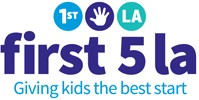 Appendix GContent Writing and Editing RFQ Proposed Hourly RatesType of ProjectEstimated RateCreating and editing copy for articles and blog posts, external stakeholder and internal communication articles (500-1000 words)Writing opinion editorials, short and long-form blog posts and website articles (500-1000 words)Writing press releases, and other official public statements (400-700 words)Copy editing of studies and reports (Varies)Writing executive summaries of reports to appeal to a broad audience (1000- 2000 words)Proofreading a variety of written content (Varies, 500-2500 words)